Инструкция по регистрации на сайте https://navigator.dvpion.ru/ (Навигатор дополнительного образования)Для регистрации на сайте навигатор дополнительного образования перейдите по ссылке https://navigator.dvpion.ru/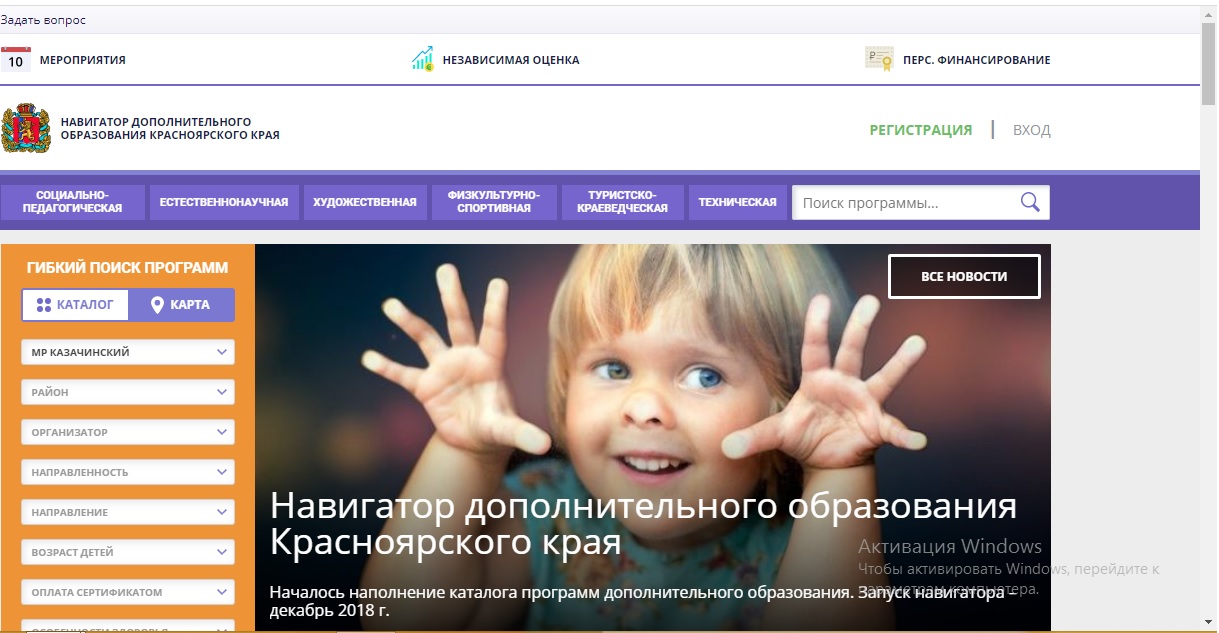 Нажимаем на кнопу регистрация 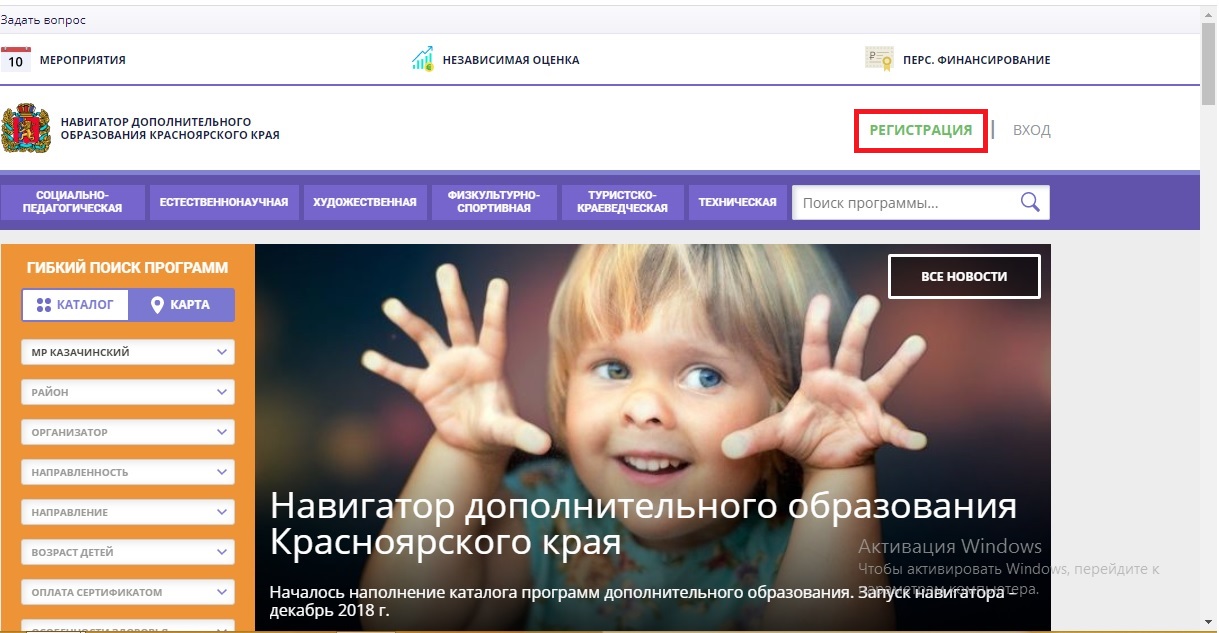 Далее заполняем все поля и ставим галочку «Я ознакомлен и выражаю согласие с политикой конфиденциальности и пользовательским соглашением»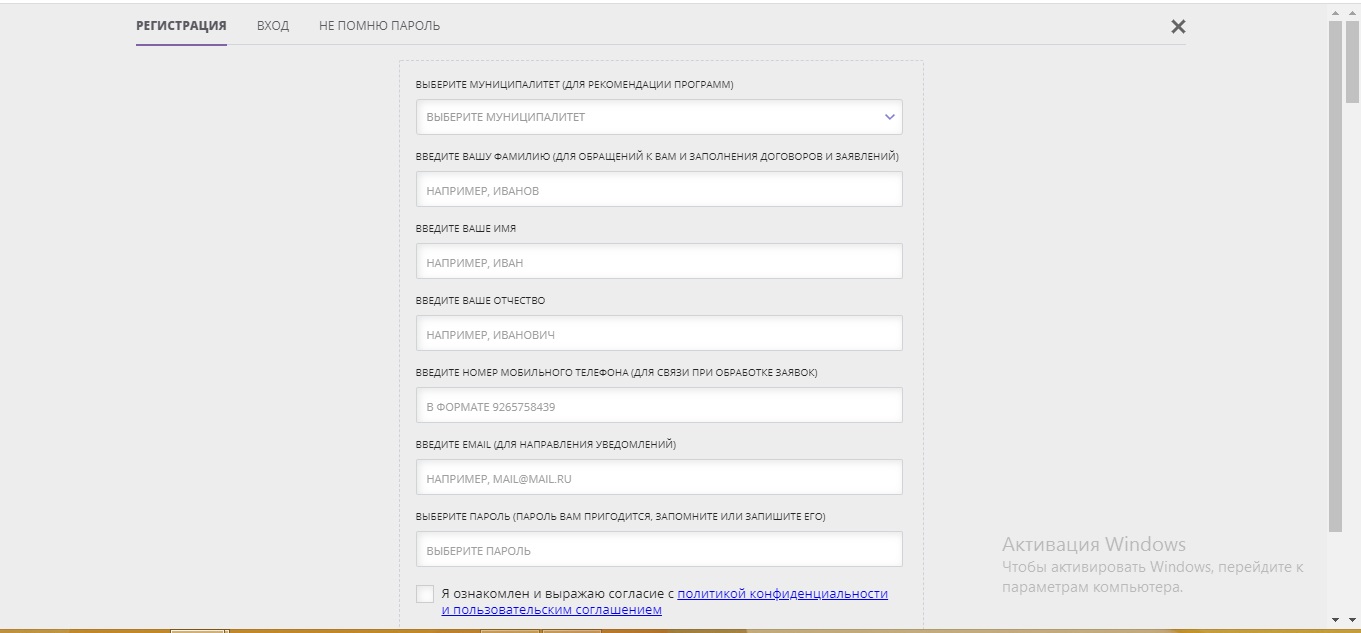 На указанный адрес электронной почты придет ссылка с подтверждением регистрации ( Пройдите по этой ссылке) 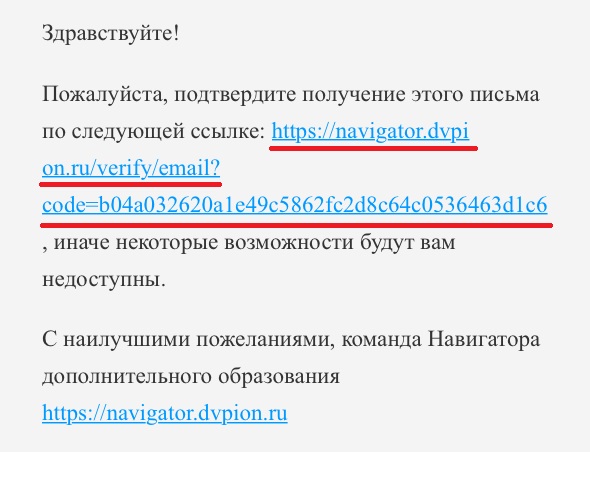 Далее проверяем все данные и нажимаем кнопку сохранить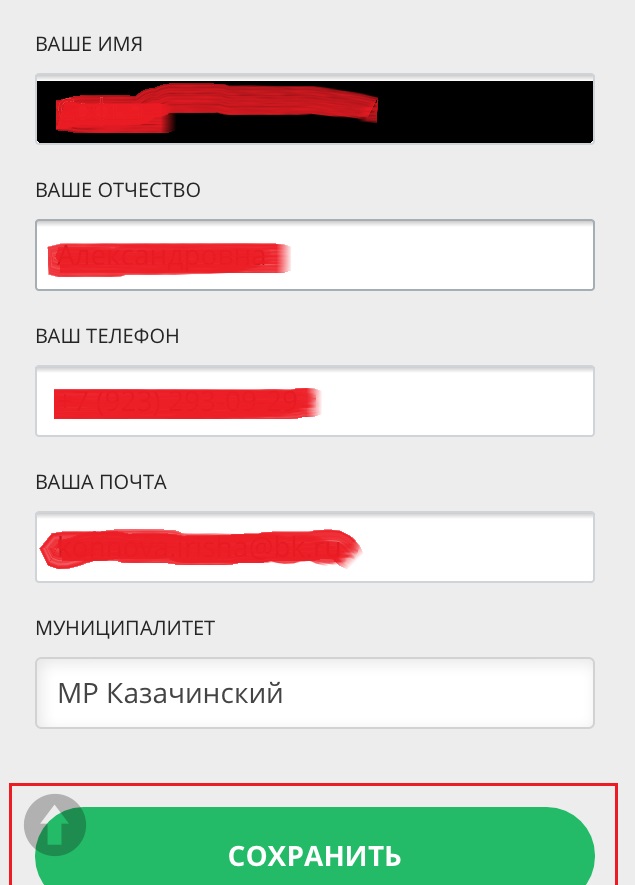 С левой стороны находим гибкий поиск и в строке организатор выбираем Казачинский РЦДТ и нажимаем кнопку найти 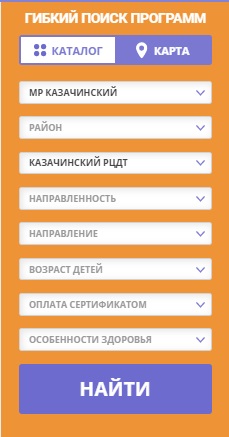 Выбираете понравившееся объединения и нажимаем кнопку записаться 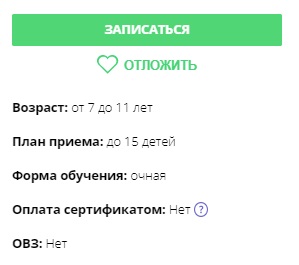 